Revision Corona week 7  May 11th-15th, 2020Use the link or QR-Code to join our English class 3rd form and do the exercises.https://learningapps.org/join/7ofmwipt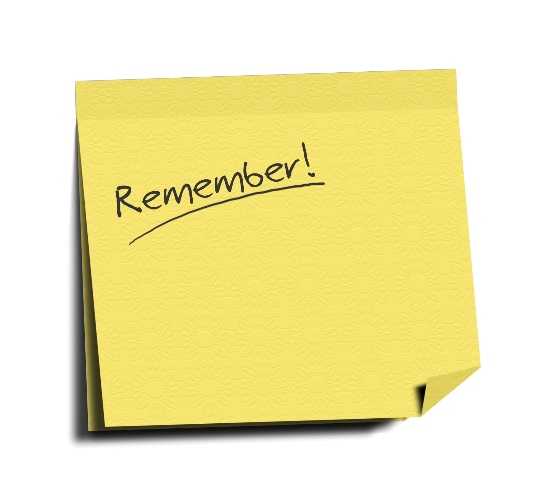 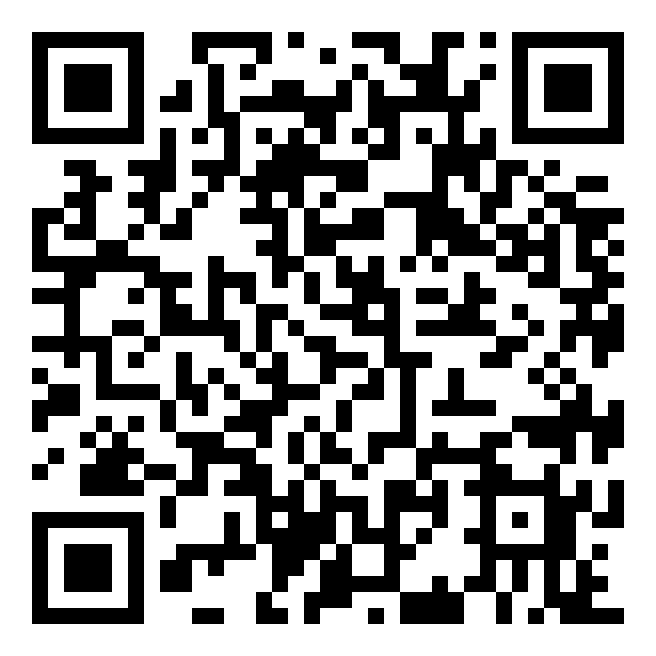 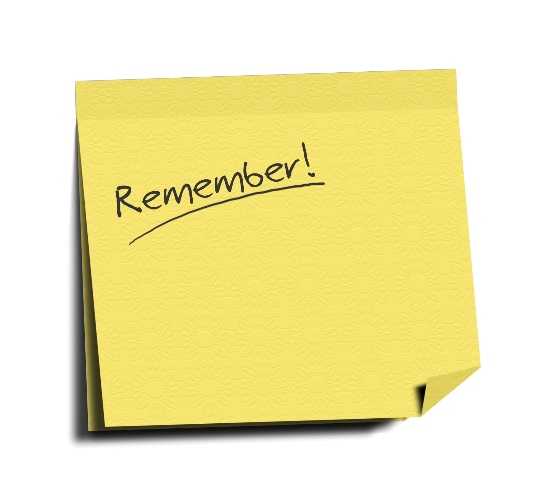 2. Zoom Meeting on TuesdayBe ready for a word battle  U9-U103. Reading ComprehensionRead the interview with Lilly from “Crown Magazine” (click on the link):“We’re all in this together!”QUESTION: How is learning from home for you? (Read some of the comments from all over the world below the interview.) Are you looking forward to going back to school soon?Email me your story and if you want some photos. Things for your last “Postfach”